ЭТО СЧАСТЬЕ – ПУТЬ ДОМОЙ !!!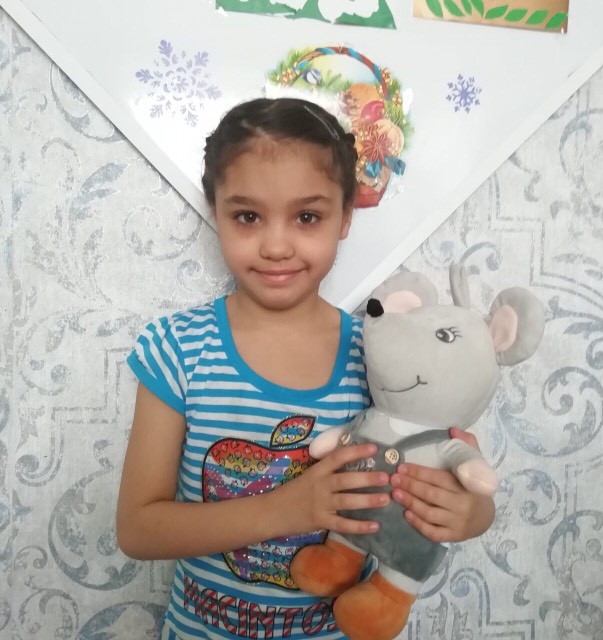 Марина родилась в 2012 году.Веселая, вежливая, доброжелательная, легко идет на контакт.По вопросам приема детей в семью необходимо обратиться в отдел опеки и попечительства администрации муниципального района «Карымский район» по адресу:пгт. Карымское, ул. Верхняя, д.35